Nos mots de la semaine  -  Du 21 au 24 mai, 2019.Thème : Le monde des enfants1. un conte2. un enfant3. une cabane4. nager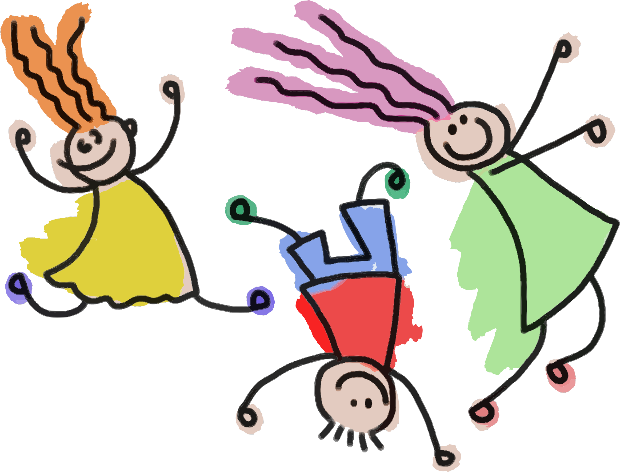 5. rire6. une culbute7. la classe8. un sport9. un patin10. une chanson